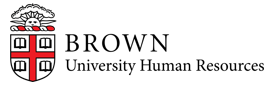 Diversity Recruitment ResourcesBrown University Sponsored Recruitment Open positions posted on Brown’s Career Site are also fed to:Higher Education Recruitment ConsortiumLinkedInIndeedEmployRI. General Diversity Recruitment Black Perspective Diversity Search Equal Opportunity Publications, Inc. GoldSea - Asian American Daily Hispanic Today Diversity EmployersNative American Jobs The Black E.O.E. Journal Women for Hire Workplace Diversity Workforce Diversity NetworkAll DiversityNational Black Chamber of CommerceAsian Chamber of CommerceEmploy DiversityHispanic JobsBlack EnterpriseHigher Ed SpecificInside Higher Ed The Chronicle of Higher Education Higher Ed JobsLatinos in Higher EdHispanic Outlook in Higher EducationDiverse Issues in Higher Education Academic Keys (Higher Ed job site for academics, post by discipline) Women in Higher Ed Journal of Blacks in Higher Ed Blacks in Higher Ed Historically Black Colleges & Universities (HBCU) Academic Diversity SearchUniversity JobsHispanics in Higher EdAsians in Higher Ed LGBT in Higher EdFederal, State and Local Diversity Recruitment Resources	AbilityJOBSNational Labor ExchangeEmployer Assistance and Resource Network (EARN)National Association of Asian American Professionals (NAAAP)National Urban League Jobs NetworkAmerican Job CenterUSAJobsdisABLEDpersonHire Disability SolutionsNational Telecommuting Institute (NTI)Recruit DisabilityVetJobsWorkforce Recruitment ProgramAthleticsNational Association of Collegiate Directors of AthleticsNational Athletics Trainers AssociationWomen Leaders in College SportsNational Collegiate Athletic Association (NCAA)National Association of Basketball CoachesUnited Soccer CoachesAmerican Volleyball Coaches AssociationCollege Sports Information Directors of AmericaUnited States Intercollegiate Lacrosse Association (USILA)D1.TickerDaily Squash ReportUS SquashRow2KThe Open MatBusiness Administration & FinanceNational Society of Hispanic MBAsNational Black MBA Association, Inc.American Business Women’s AssociationWomen in Business and IndustryBlack Career Women’s NetworkNational Association of Black Accountants, Inc. (NABA)Minority Finance JobsAmerican Assembly of Collegiate Schools of Business Association of Latino Professionals in Finance and AccountingNational Association of Black Accountants, Inc National Association of Asian MBAsBiologyAmerican Society for Biochemistry and Molecular Biology Society for Advancement of Native Americans & Chicanos in Science The American Society for Cell Biology The GEM Consortium ChemistryAmerican Association for Clinical Chemistry American Chemical Society Committee on Minority Affairs National Organization for the Professional Advancement of Black Chemists and Chemical Engineers Association for Women in ScienceClinical Science/MedicineAmerican Association of Respiratory Care Institute for Diversity and Health Equity National Association of Health Services Executives Nuclear Medicine Jobs Computer Science/ITBlack Data Processing Associates Women in TechnologyThe Association for Women in Computing Women in TechBlacks in TechnologyCriminal JusticeAcademy of Criminal Justice Sciences National Association of Blacks in Criminal Justice National Criminal Justice Association EngineeringAmerican Indian Science and Engineering Society US Black EngineerCareer Communications Group National Action Council for Minorities in Engineering, Inc National Society of Black Engineers Society of Women Engineers The Society of Hispanic Professional Engineers IEEE Women in EngineeringEnglish/WritingAsian American Journalists Association Association for Education in Journalism and Mass Communication Association of LGBT Journalists Association for Women in Communications Journalism Education Association National Association for Multi-Ethnicity in CommunicationsNational Hispanic Media Coalition Native American Journalists Association Job Bank New York Women in Communication National Association of Hispanic Journalists Fine/Theater ArtsArts Council of the African Studies Association College Art Association National Art Education Association HistoryAmerican Historical Association National Council for History Education Organization of American HistoriansLibrariansAmerican Library AssociationAmerican Indian Library AssociationBlack Caucus of  the American Library AssociationAsian Pacific American Librarians AssociationREFORMAMathematicsAmerican Mathematical Society National Association of Mathematics Society of Industrial and Applied Mathematics The Mathematical Association of America NursingAmerican Academy of NursingAmerican Association of Colleges of Nursing American Nurses Association Minority Nurse  National Association of Hispanic Nurses National Black Nurses Association PhysicsAmerican Association of Physics Teachers American Institute of Physics American Physical Society National Society of Black Physicists Political ScienceAmerican Political Science Association PsychologyAmerican Psychological Association Association for Psychological Science Asian American Psychological Association Association of Black Psychologists International Association for Cross-Cultural Psychology Society of Indian Psychologists Student AffairsAmerican College Personnel Association Association on Higher Education and Disability StudentAffairs.comNational Association of Student Financial Aid Administrators For recommendations and assistance with advertising please contact Lori Kantor at Success Communications Group:Lori KantorEmail: lkantor@successcomgroup.comPhone: 917-494-5022Please note that the job requisition must be posted on Brown’s external career site in order for Lori to run additional ads. In addition to the job requisition, Lori will also need the Department Name, Cost Center, and contact info for invoicing. If you have any other recommendations for advertising please reach out to employment@brown.edu